Newton Municipal School DistrictHead Football Coach & Coordinator of all Football Programs Job Description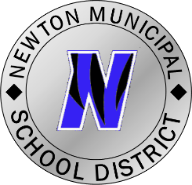 Qualifications:1. 	A Bachelor’s Degree in education/in compliance with MHSAAA valid Mississippi teaching certificate/in compliance with MI-ISAAStrong communication, both oral and in written, skills are requiredStrong interpersonal skills are required to establish and maintain effective working relationships with staff, students, parents and members of the communityThorough knowledge of the fundamentals of the game of football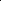 Thorough knowledge of the principles and methodology of effective teachingPossess and maintain a valid driver's licenseCDL license or ability to obtainAny other qualifications deemed appropriate by the NMSD Board of EducationReports to:Principal and Athletic DirectorPersonnel Reporting to This Position:Middle School Head Football Coach and All High School Assistant Football CoachesJob Goal:This position is responsible for establishing and leading a successful high school football program. This position shall set an example of an exceptional professional educator and be ever mindful that both coach and player represent the Newton Municipal School District and are expected to conduct themselves in an exemplary manner.This position shall be responsible for administering a successful and competitive program, that includes the development of self-discipline, character, teamwork, leadership, sportsmanship, citizenship, responsibility, academic excellence and the molding of the leaders of tomorrow's society. This position will be to encourage student participation and manage the successful day-to-day operations of the entire football program.Areas of Responsibility:PracticeStudent conduct and disciplineScheduling of contestsGame preparations and managementEquipment managementStudent participation and moralePublic relationsStudent welfareStudent eligibilityJob Duties:Organizes and leads the successful high school football programProvides guidance and leadership to assistant coaches and the evaluation of all football staff.Supervises and collaborates with the middle school football coach on the focus and progress of the middle school football programPrepares successful practice plans and game plansEstablishes and maintains rapport with students and encourages student participationMotivates students to achieve maximum potentialOrganizes and leads after school practice sessions in accordance with MI-ISAA policies and regulationsOrganizes and leads a spring practiceSchedules and plays a minimum of 10 games per season Rides bus for away games Maintains a clean and organized locker roomWorks collaboratively with staff, families and community resourcesMaintains compliance with all rules and regulations of the Mississippi High School Activities AssociationAssists Athletic Director with all home game preparationsAssists Athletic Director with all practice and game field turf managementMaintains and assists Athletic Director with lining playing fieldMaintains compliance with MHSAAConducts off season program of weights, conditioning, etc., as allowed by MHSAATerms of Employment:To be employed for the period of time set forth by the MHSAA and the school district. Salary to be established by Board policy and salary scheduleEvaluation:Performance in this position will be evaluated annually by the Athletic Director and Principal.In the event the coach of this position is the Athletic Director, the Principal will conduct the evaluation.Sonya Chapman                              		 Crandal Porter601-357-0229			             601-604-0390SNChapman@nmsd.us			CSPorter@nmsd.us 